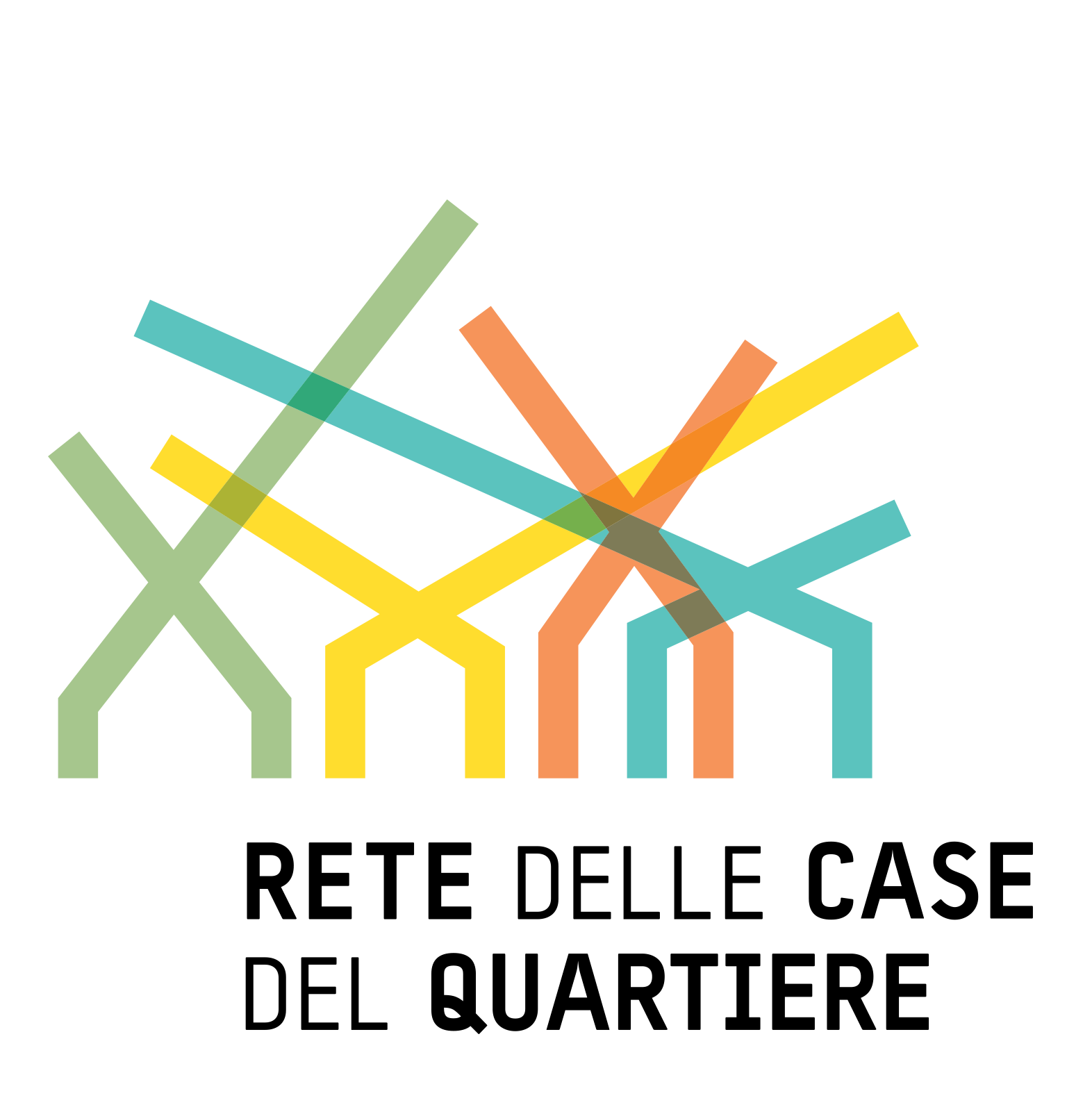 Scheda:PROPONI UN PROGETTO!Grazie per aver scelto di collaborare con la Rete delle Case del Quartiere! Puoi raccontarci la tua proposta progettuale, compilando la seguente scheda e inviando una e-mail con oggetto “Proposta progetto - nome del progetto” a info@retecasedelquartiere.org. Un operatore ti contatterà il prima possibile!1. CHI SEI?Nome associazione / ente / circolo / cooperativa / professionista / gruppo informale / organizzazione: ______________________________________________________________________________Dati ente proponente:Indirizzo sede:Telefono: E-mail: Sito web: Referente:Breve descrizione dell’ente proponente: di cosa ti occupi? (max 500 battute)________________________________________________________________________________________________________________________________________________________________________________________________________________________________________________________________________________________________________________________2. COME CI HAI CONOSCIUTO?Passaparola / Città di Torino / Circoscrizione / stampa / web / da una delle Case del Quartiere / ...______________________________________________________________________________3. COSA VUOI FARE? Segnala la tipologia di collaborazione che stai richiedendo alla Rete delle Case del Quartiere!TIPOLOGIA PROPOSTA:    [ ] Collaborazione per progetti non finanziati⁫    [ ] Collaborazione per partecipare a richieste di finanziamento    [ ] Richiesta di co-progettazioneBREVE DESCRIZIONE DELLA PROPOSTA (max 1000 battute)________________________________________________________________________________________________________________________________________________________________________________________________________________________________________________________________________________________________________________________________________________________________________________________________________________________________________________________________________________________________________________________________________________________________________________________________________________________________________________TEMPISTICHE (max 500 battute)________________________________________________________________________________________________________________________________________________________________________________________________________________________________________________________________________________________________________________________4. QUALI OBIETTIVI VUOI RAGGIUNGERE? (max 500 battute)________________________________________________________________________________________________________________________________________________________________________________________________________________________________________________________________________________________________________________________5. QUALI ESIGENZE HAI?ESIGENZE DI SPAZI:______________________________________________________________________________ESIGENZE TECNICHE/ATTREZZATURE:______________________________________________________________________________6. QUALI RISORSE HAI A DISPOSIZIONE?(max 500 battute)Segnala di seguito se hai già richiesto fondi per l’iniziativa, se hai intenzione di partecipare a bandi o se hai partenariati di enti privati e pubblici.________________________________________________________________________________________________________________________________________________________________________________________________________________________________________________________________________________________________________________________Grazie per la fiducia! Vi contatteremo il prima possibile. Per avere maggiori informazioni sulla Rete delle Case del Quartiere e sulle modalità di proposta delle collaborazioni, visita il sito www.retecasedelquartiere.org. Per informazioni e chiarimenti potete contattare l’ufficio della Rete delle Case del Quartiere scrivendo una mail a info@retecasedelquartiere.org oppure telefonicamente allo 01101136268 negli orari di sportello telefonico: dal martedì al venerdì dalle ore 10 alle ore 13.